-------------------------------------------------------------------------------------------------------------------------------------------------------------Расчётно-графическая работа №1Расчёт электрической цепи однофазного синусоидального тока.Студент:          Группа:  15        Вариант: 82Базовая электрическая схема: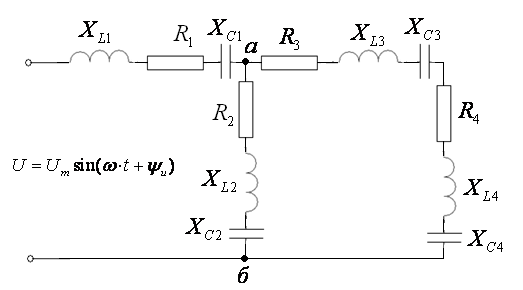 Таблица 1. Базовые параметрыТаблица 2. Структура и параметры расчётной электрической схемыВыбор варианта расчёта электрической схемы:1. Из таблицы 1 для заданного варианта учебной группы (15) выбираются базовые значения параметров элементов Um, U, XL, XC,R.2. Из таблицы 2 по номеру записи фамилии студента в учебном журнале группы (82) выбирается индивидуальный вариант расчётной электрической схемы по составу элементов и значению параметров элементов с учётом базовых элементов.3. Строится электрическая схема, нумеруются элементы по ветвям, записываются значения их параметров в исходных данных для расчёта.--------------------------------------------------------------------------------------------------------------------------------------------------------------Расчётно-графическая работа №1 (пример расчёта и оформления)Расчёт электрической цепи однофазного синусоидального тока со  смешанным соединением сопротивлений.Студент:          Группа:          Вариант:Схема электрической цепи: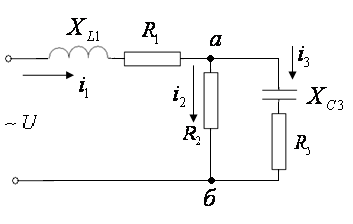 Дано (исходные данные):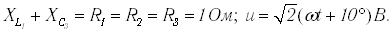 Определить мгновенные значения токов в ветвях и напряжений на сопротивлениях цепи методом векторных диаграмм, построить векторную диаграмму электрической цепи, проверить баланс мощностей в цепи и выполнение 1-го и 2-го законов Кирхгофа аналитически и по векторной диаграмме, определить мгновенное значение тока в первой ветви комплексным способом.Примечание: вычисления, по возможности, выполнять, используя правильные дроби для упрощения вычислений.РЕШЕНИЕ:1. Определение общего сопротивления 1-й ветви: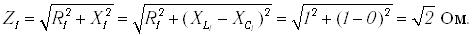 2. Определение общего сопротивления между узлами a,b: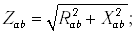 а) определение проводимостей элементов параллельных ветвей: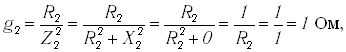 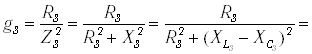 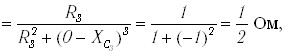 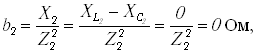 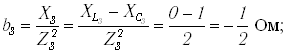 б) определение активной gab и реактивной bab проводимостей участка цепи ab: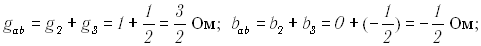 в) определение общей проводимости участка цепи ab: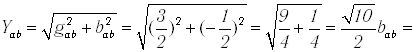 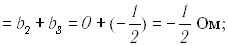 г) определение активного Rab и реактивного Xab сопротивлений участка ab: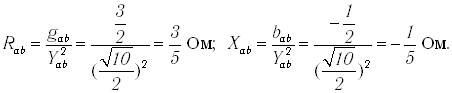 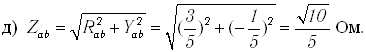 3. Определение полных активного R и реактивного X сопротивлений и полного сопротивления Z всей цепи: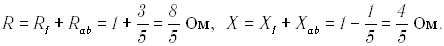 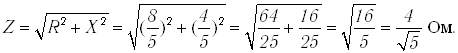 4. Определение мгновенного значения тока i1 в первой ветви: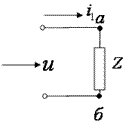 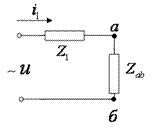 а) действующее значение тока i1: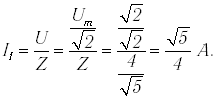 б) амплитудное значение тока i1: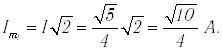 в) разность фаз  между напряжением и током на входе цепи: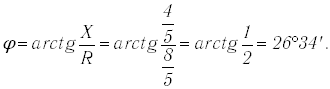 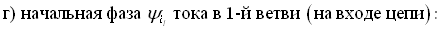 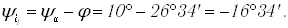 д) мгновенное значение тока i1: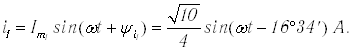 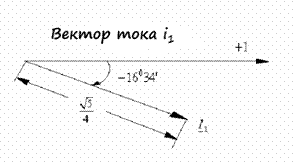 е) комплекс тока i1: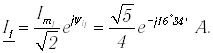 5. Определение мгновенного значения напряжения uab между узлами a,b: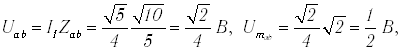 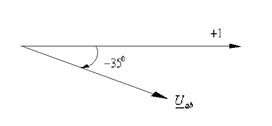 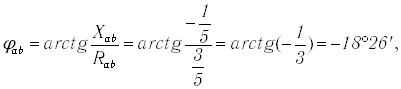 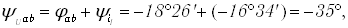 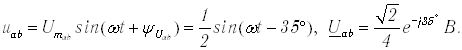 6. Определение токов i2, i3: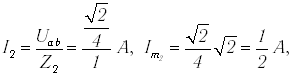 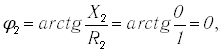 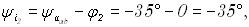 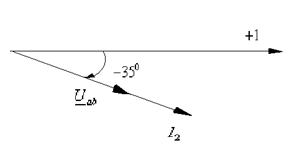 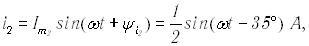 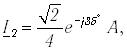 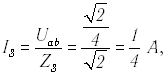 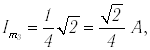 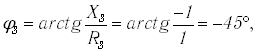 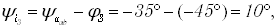 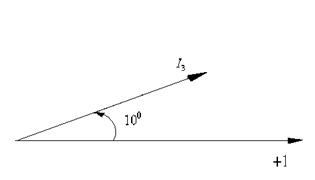 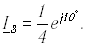 7. Определение напряжения u1: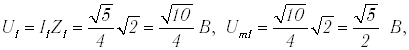 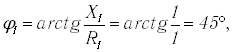 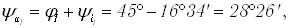 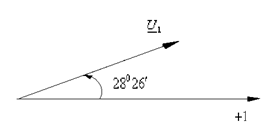 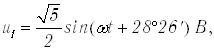 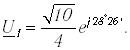 8. Построение векторной диаграммы электрической цепи в масштабе: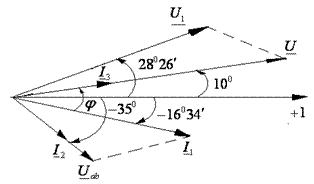 На векторной диаграмме выполняются 1-й I1 = I2 + I3 и 2-й U = U1 + Uab законы Кирхгофа.9. Аналитическая проверка законов Кирхгофа:1) I1 = I2 + I3;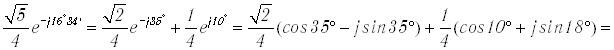 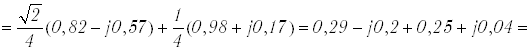 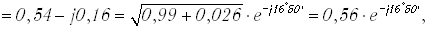 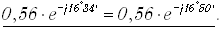 2) U = U1 + Uab;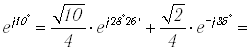 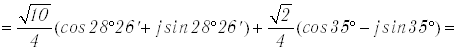 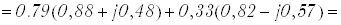 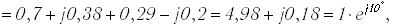 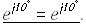 10. Расчёт баланса мощностей: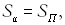 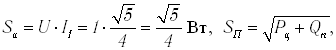 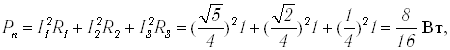 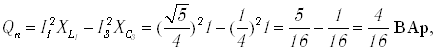 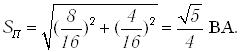 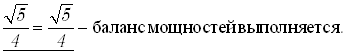 11. Определение I1 комплексным способом:А) определение комплексов полных сопротивлений ветвей: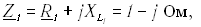 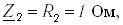 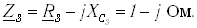 Б) определение комплекса полного сопротивления электрической цепи: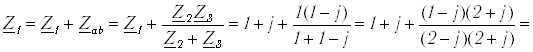 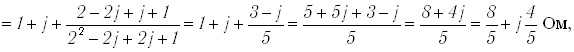 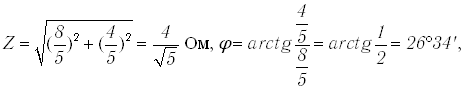 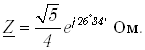 В) определение комплекса тока i1: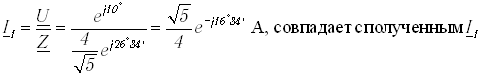 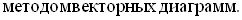 ---------------------------------------------------------------------------------------------------------------------------------------------------------------Расчётно-графическая работа№2 (пример расчёта и оформления)Расчёт электрической цепи трёхфазного тока.Студент:          Группа:  15        Вариант: 82Схема электрической цепи: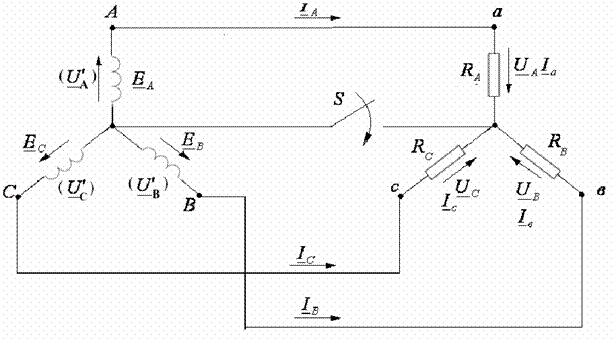 Исходные данные: U’ = 220 В – входное напряжение фазное; RA = 20 Ом, RB = 10 Ом, RC = 25 Ом.Определить токи в фазах и нейтральном проводе, потребляемую мощность есть нейтральный провод, построить в масштабе векторную диаграмму цепи.То же при отсутствии нейтрального провода.РЕШЕНИЕ:Un,N = 0, т.к. YN =  с нейтральным проводом.1. Определение токов в фазах с нейтральным проводом: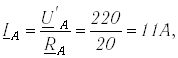 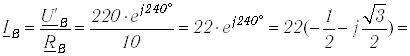 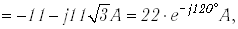 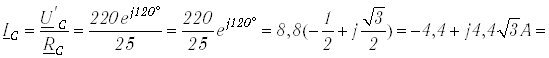 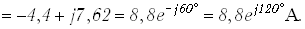 2. Определение тока в нейтральном проводе: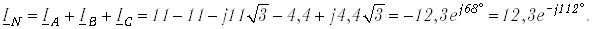 3. Построение векторной диаграммы: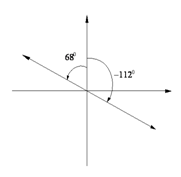 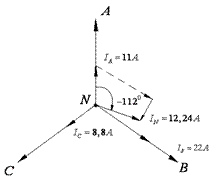 4. Определение потребляемой мощности: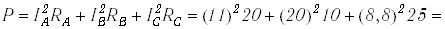 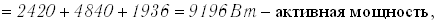 ,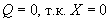 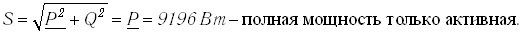 5.Определение токов в фазах без нейтрального провода (YN = 0):а) Определение межузлового напряжения: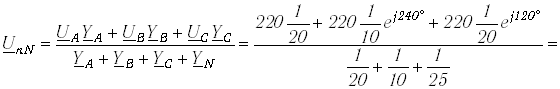 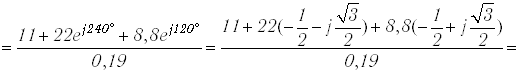 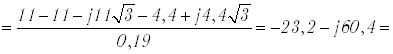 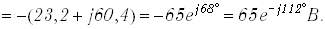 б) Определение фазных токов IA, IB, IC: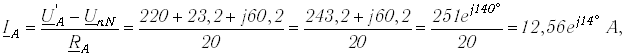 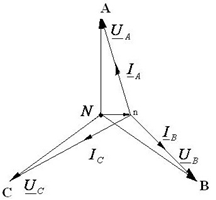 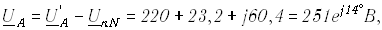 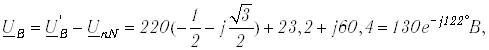 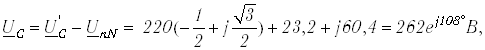 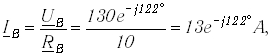 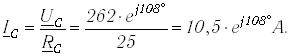 Студент самостоятельно выбирает исходные данные U ,RA, RB, RC, отличные от примера.ВариантыUm, Вu, град.R, ОмXL, ОмXC, Ом123021221101213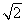 2010,524145220,552150,510,562520,527160121ВариантыАктивное сопротивлениеАктивное сопротивлениеАктивное сопротивлениеАктивное сопротивлениеИндуктивное сопротивлениеИндуктивное сопротивлениеИндуктивное сопротивлениеИндуктивное сопротивлениеЕмкостное сопротивлениеЕмкостное сопротивлениеЕмкостное сопротивлениеЕмкостное сопротивлениеВариантыR1R2R3R4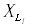 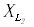 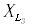 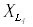 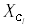 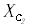 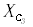 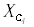 10,5RR–––XL–––––XC2R––R––XL–––XC–3R–0,5 R–XL–––––XC–4R–2R––XL–––XC––5R–2R––XL–––––0,5XC60,5 R––R–XL–––––XC7–R–R–XL––XC–––8––RR0,5XL––––XC––9–0,5 RRR0,5XL–––––––10RR–––XL––XC–––11R–R–––0,5XL––––0,5XC12RR–––XL–––––0,5XC130,5 RR––––XL––––XC14RR–––––XL–––2XC150,5 RR––––XL–XC––XC160,5 RR–––––0,5XL–XC––17R–0,5 R––––0,5XL–XC––18–R–R0,5XL–––––XC–19R0,5 R–––XL–––––0,5XC20RRR––XL––––––21R–0,5 R––XL–––––0,5XC22R–R––XL–––––XC23R–R––XL––0,5XC–––24R–RR–––XL0,5XC–––25–R–R––0,5XL–XC–––26––RR–XL––0,5XC–––